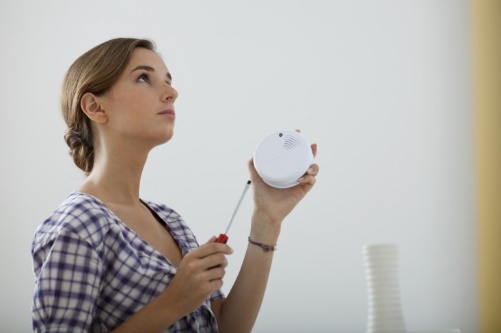 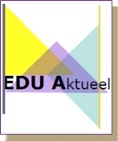 PortfolioDienstverlening en zorg 7Je werkt in het boek: Dienstverlening en zorg van Edu Aktueel.Je verzamelt bewijsstukken voor je portfolio door onderstaande opdrachten uit het boek te maken.Als je een opdracht af hebt, zet je er een kruisje achter op dit formulier.Lever dit overzicht regelmatig in (bijvoorbeeld in Teams of de ELO waar jullie mee werken).Laat regelmatig je docent je werk nakijken en hieronder aftekenen.Op de volgende pagina vind je een aantal filmpjes.Bekijk ze goed voor je de taakkaarten oefent.Batterij verwisselen van een rookmelder - bij blz 83https://www.youtube.com/watch?v=eCbaqua2Iwo&list=PLJttofDQECgEvpIiBgBueNJypHxsq5UPJ&index=1Even kijken hoe het niet moet?Bekijk het filmpje van Picobello BVhttps://www.youtube.com/watch?v=tjf5E-Ol8rs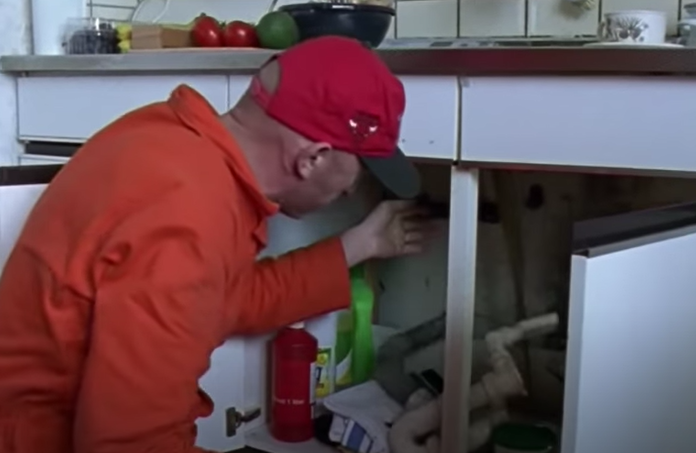 BewijsStukJijDocentOnderwerpenKlusjes uitvoeren36Lees de tekst op blz. 82 en oefen de taakkaart op blz. 83 thuis, op school of op je stageplek.OnderwerpenKlusjes uitvoeren37Oefen de taakkaart: Bijvullen van de CV-ketel op blz. 86OnderwerpenKlusjes uitvoeren38Oefen de taakkaart: Een gootsteen ontstoppen op blz. 87OnderwerpenKlusjes uitvoeren39Maak de vragen op pagina 88.https://www.youtube.com/watch?v=zCl6SB88WXIBijvullen ketel – bij blz. 86https://www.youtube.com/watch?v=73ANVJVE0ZEgootsteen ontstoppen – bij blz.87